The Immediate Family unveils new video and second single “Skin In The Game,” the title track from their upcoming studio album, available February 16Watch the videoListen to the songThe acclaimed Immediate Family documentary is available everywhere now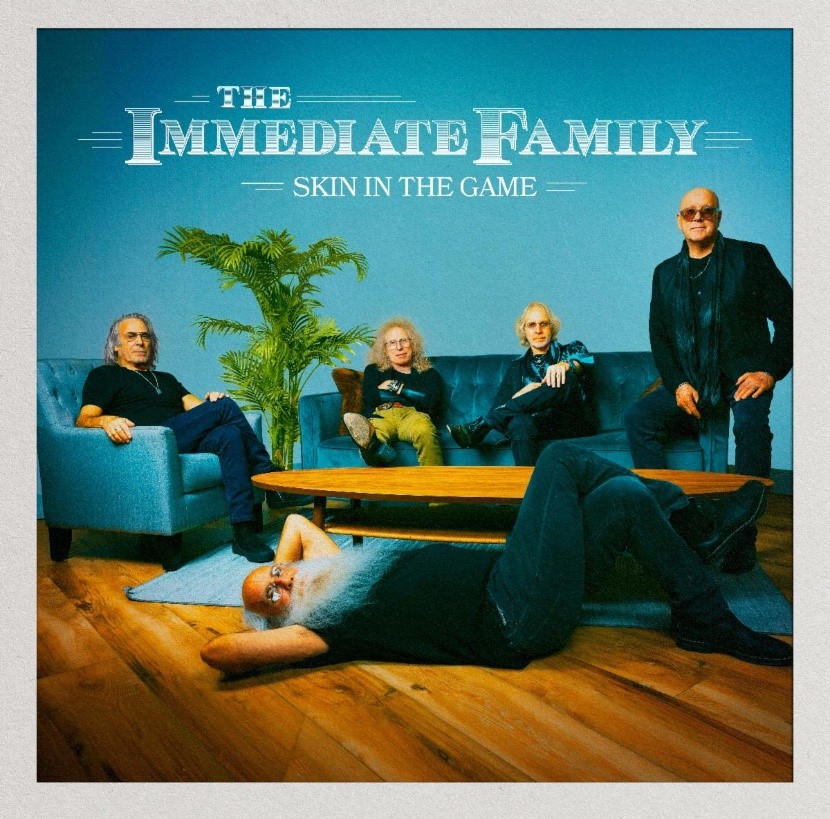 Download hi-res cover artphoto by Jay Gilbert/Chris Schmitt– cover artwork by Brian PorizekJanuary 18, 2024 – The Immediate Family unveils their new video for “Skin in the Game,” the latest single and title track from their upcoming studio album arriving on February 16 via Quarto Valley Records. The searing, insightful rocker offers a determined demonstration of what it means to be fully committed to craft and creativity and willing to risk it all without fear of failure. It’s a hard-earned philosophy that the unique quintet – guitarists/singers/songwriters Danny Kortchmar, Waddy Wachtel and Steve Postell, and the renowned rhythm section of drummer Russ Kunkel and bassist Leland Sklar – have gained from decades of being among rock’s most revered musicians. Written by Danny Kortchmar, Russell Kunkel and Waddy Wachtel, the song begins with Kunkel’s steadfast drumbeat, combined with Lee Sklar’s riveting bass line which sets the song in motion. The driving guitars and unwavering surge of a combined onslaught from Wachtel, Kortchmar, and Postell push the momentum forward. “Life’s challenges may be vast,” states Russ Kunkel. “And the path ahead may seem uncertain, but the lyrics emphasize the importance of putting your all into every endeavor. With a message echoing the need to face obstacles head-on, the song encapsulates the spirit of tenacity and the courage to venture where others might hesitate. It’s not just about financial investments or fleeting fame; it’s a deeper commitment to the journey, standing close to the flame of passion, and embracing the inherent risks that come with pursuing one's dreams.”The accompanying cinematic video unfolds like a family album and virtual scrapbook, interspersing snapshots of the members' rich musical history and legacy with studio footage extracted from their current, critically acclaimed documentary, Immediate Family. Shot in black and white, the video offers insights into the passion, commitment and prowess that this band of brothers invest in everything they create. WATCH THE VIDEO – STREAM THE SONGSporting a resume unrivaled in rock history, this tight-knit quintet has collaborated with many of music's biggest names, including Keith Richards, Linda Ronstadt, James Taylor, Carole King, Jackson Browne, Stevie Nicks, Don Henley, Billy Joel, David Crosby, Neil Young and Joni Mitchell, to name a few. However, Skin In The Game gloriously reveals that their best collaborators are each other.“We really do function as a five-piece outfit,” explains Kortchmar. “The group mind takes us to musical places that feel brand new – that’s when you know you’ve got something unique.”  The upcoming album Skin in the Game, available worldwide on February 16, follows the recent release of the universally praised documentary Immediate Family, which is available now on streaming services via video-on-demand. Directed by Denny Tedesco (the filmmaker behind the lauded documentary The Wrecking Crew), Immediate Family has been featured by major media outlets such as the New York Times, Rolling Stone, Chicago Sun-Times, and Los Angeles Times, which proclaimed, “its glimpse of the last great era of live-in-studio recording is an enjoyable, personality-rich one.” Variety raved the Magnolia Pictures release as the “ultimate liner-note movie,” while the Hollywood Reporter hailed it as “time well spent with delightful subjects who played crucial roles in shaping the popular music of a ground-shifting era.”   A Magnolia Pictures release, Immediate Family, is available now on streaming platforms everywhere. Watch the Official Trailer:  https://www.immediatefamilyfilm.com/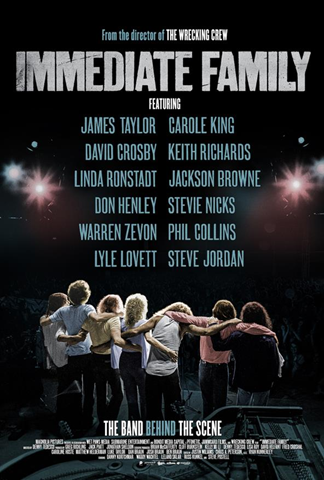 Produced by the band, the new album’s thirteen original tracks and one cover tune, “The Toughest Girl in Town,” exuberantly careen from the raucous opening track “Whole Lotta Rock and Roll” to funky rockers such as “24/7/365,” “Confusion,” and “Lost in the Shuffle” to gentler numbers, such as “Fragile Heart” and “Catch You on the Other Side.” On “Looking Away,” they effortlessly build the emotional drama by shifting from restrained acoustic guitars to a blast of electric guitar fury. Similarly, the band's satiric edge can slide from the dark side on “Party at the Graveyard” to the light-hearted fun of “High Maintenance.” Skin In The Game displays these seasoned musicians playing at the top of their game. Pre-order the album HERE.Download album press kitContact:Lucy Sabini - lucy.sabini@luciamediagroup.com - 917-864-0060Robert Clyne - robert@clynemedia.com - 615-300-4666Follow The Immediate Family on social media:Website Facebook Twitter.X Instagram SpotifyAbout The Immediate FamilyThe Immediate Family (the modern iteration of a legendary studio ensemble known as "The Section") is a unique group of iconic musicians composed of four of the most recorded, respected, and sought-after players in modern music: Danny Kortchmar (guitar and vocals), Waddy Wachtel (guitar and vocals), Leland Sklar (bass), Russ Kunkel (drums) and the addition of prominent touring, session guitarist and songwriter Steve Postell (guitar and vocals). Frequent collaborators both in the studio and on stage, their work can be heard on albums from Jackson Browne, James Taylor, Linda Ronstadt, Stevie Nicks, Keith Richards, Warren Zevon, Graham Nash, Neil Young, David Crosby, and many, many more. Kortchmar, Sklar, and Kunkel have worked together since the early '70s and made up three-quarters of The Section, best known for both their studio and live work in support of some of the top-selling singer/songwriters and solo singers in the history of music, as well as their acclaimed instrumental albums. (By the mid-70s, they were later joined by Wachtel). Collectively, these musicians helped define the sound of a generation. The band is managed by Industry veterans, Fred Croshal of Croshal Entertainment Group and David Helfant of Arpeggio Entertainment, who also Executive Produced the band’s Documentary.About Quarto Valley RecordsFounded by tech entrepreneur Bruce Quarto, the California-based independent label Quarto Valley Records represents Rock, Blues, Jazz and Americana genres with an impressive artist roster featuring legacy musicians Paul Rodgers, GRAMMY® award-winning Edgar Winter and Savoy Brown as well as the legendary talent that comprises The Immediate Family, GRAMMY® award-winning producer and renowned drummer and songwriter Tom Hambridge, GRAMMY® award-winning producer and percussionist Narada Michael Walden, blues-rock artist Sean Chambers, British blues sensation Bonham-Bullick, Wings member Denny Seiwell, acclaimed Americana singer-songwriter Al Staehely, the esteemed and soulful Richard T. Bear, and emerging artist Dominic Quarto. https://quartovalleyrecords.comVisit Quarto Valley Records on its social media pages:Facebook Twitter Instagram